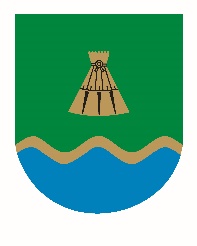 LUUNJA VALLAVALITSUSKORRALDUSLuunja								                       2. juuni 2021 nr XXProjekteerimistingimuste määramine Kronska ja Lamba maaüksuste detailplaneeringu täpsustamiseks Ehitisregistrisse laekusid menetlemiseks projekteerimistingimuste taotlused nr 2111002/07024, 2111002/07021 ja 2111002/06627. Taotlejad soovivad suurendada Luunja Vallavolikogu 25.06.2009 otsusega nr 43 kehtestatud Kronska ja Lamba  maaüksuste detailplaneeringu lahenduses kajastatud Parkmetsa tee 4, Parkmetsa tee 6 ja Parkmetsa tee 8 ehituskruntidel lubatud ehitusalust pindala kuni 10% ulatuses. Planeeringuga kehtestatud hoonestusala suurust eelpool nimetatud ehituskruntidel ei muudeta. Ehitusseadustiku § 27 lg 1 kohaselt võib kohalik omavalitsus anda detailplaneeringu olemasolul, mille kehtestamisest on möödunud üle viie aasta, ehitusloakohustusliku hoone ehitusprojekti koostamiseks projekteerimistingimusi, millega täpsustatakse detailplaneeringus käsitletud tingimusi. Ehitusseadustiku § 27 lõikes 3 tulenevalt ei ole lubatud muuta detailplaneeringut olemuslikult.Luunja Vallavalitsus on seisukohal, et Kronska ja Lamba maaüksuste detailplaneeringus kajastatud ehitusaluse pindala suurendamine kuni 10% ulatuses ei muuda detailplaneeringut olemuslikult ning ei lähe vastuollu piirinaabrite õiguste, vabaduste ja avaliku huviga.Luunja Vallavalitsus nõustub Kronska ja Lamba maaüksuste detailplaneeringu positsioonidel nr 75 kuni 77 asuvatel maaüksustel lubatud ehitusaluse pindala suurendamisega kuni 10 %.Ehitusseadustiku § 31 kohaselt tuleb omavalitsusel detailplaneeringu olemasolul korraldada projekteerimistingimuste andmine avatud menetlusena.Lähtudes eeltoodust, haldusmenetluse seaduse  § 64 lõigetest 1 ja 2 ning § 68 lõikest 2 ja ehitusseadustiku § 27 lg 4 punktist 4, Luunja Vallavalitsuso t s u s t a b:1. Kinnitada projekteerimistingimused nr 2111802/05016, 2111802/05015 ja 2111802/05014, täpsustades Luunja Vallavolikogu 25.06.2009 otsusega nr 43 kehtestatud Kronska ja Lamba maaüksuste detailplaneeringut, suurendades Põvvatu külas Parkmetsa tee 4, Parkmetsa tee 6 ja Parkmetsa tee 8 maaüksustel detailplaneeringus käsitletud ehitusalust pindala kuni 10% ulatuses. 2. Korraldus jõustub teatavakstegemisest.3. Käesoleva korralduse peale võib esitada Luunja Vallavalitsusele vaide haldusmenetluse seaduses sätestatud korras 30 päeva jooksul teatavakstegemisest või esitada kaebuse Tartu Halduskohtule halduskohtumenetluse seadustikus sätestatud korras 30 päeva jooksul arvates otsuse teatavakstegemisest./allkirjastatud digitaalselt/Tõnu Muru                                              				/allkirjastatud digitaalselt/vallavanem 								Marko Jaeger									vallasekretär